Angestrebtes Zertifikat (bei Erst- bzw. Höherzertifizierung):Vom Antragsteller auszufüllen:A. Angaben zur Person(Bitte deutlich in Druckschrift schreiben oder elektronisch ausfüllen; die Daten werden in Ihr Zertifikat übertragen!)B. Rechnungsanschrift (wenn abweichend von A)C. Erklärung des AntragstellersWenn die Rechnung von dem in der Rechnungsanschrift angegebenen Empfänger nicht beglichen wird, hafte ich gegenüber PM-ZERT für die Zahlung des  gesamten Rechnungsbetrages.Mir ist bekannt, dassfalsche Angaben oder ein Missbrauch des Zertifikates zum Entzug des Zertifikates führendas Zertifikat nur bei fortgesetzter PM-Tätigkeit im zertifizierten Level und bei angemessener eigener Weiterbildung gültig bleibt.die Erfüllung der Zertifizierungsvoraussetzungen im Gültigkeitszeitraum überprüft wirddie erteilte Zertifizierung (und das Thema der Projektstudienarbeit) veröffentlicht und in einer der Öffentlichkeit zugänglichen Liste geführt wird (dagegen kann ich ganz oder in Teilen formlos (Email an pm-zert@gpm-ipma.de genügt) widersprechen)Adressänderungen unverzüglich PM-ZERT bekannt zu geben sinddie Zertifizierung durch PM-ZERT entgeltpflichtig ist und auch bei Abbruch des Verfahrens oder Nichterreichen des Zertifikats die Gebühr gemäß der Gebührenordnung A01 ganz oder ggf. teilweise zu zahlen istdas Zertifikat Eigentum der Zertifizierungsstelle bleibt und jegliche Verwendung der Zertifizierungslogos ausschließlich mit schriftlicher Genehmigung der Zertifizierungsstelle gestattet istich als Inhaber/in des angestrebten Zertifikats die Vorgaben des Ethik-Kodexes der GPM einzuhalten habedie Inhalte der schriftlichen und mündlichen Prüfungen sowie der Fallstudien nur für das Verfahren meiner persönlichen Zertifizierung bestimmt und vertraulich zu behandeln sind.Ich versichere, dass ich über den Inhalt der Zertifizierungsprüfungen Stillschweigen bewahre und erkläre außerdem, dass ich mich mit dem Leitfaden für Zertifikanten (PM-ZERT Dokument Z01) und allen mitgeltenden Dokumenten  umfassend über die Zertifizierungsverfahren, insbesondere die damit verbundenen Rechte und Regelungen informiert habe.	Bitte stellen Sie mir zusätzlich zu der deutschen Ausfertigung des Zertifikates mein Zertifikat in englischer 
Sprache aus (siehe A01 Verwaltungsgebühren). 	Rechnung für englisches Zertifikat an A.	Rechnung für englisches Zertifikat an B.Ich anerkenne die o.g. Bedingungen und bestätige dies durch meine Unterschrift und versichere, dass alle von mir gemachten Angaben der Wahrheit entsprechen. D. Referenzen (nur bei Anträgen für Level A bis C) Nachstehende Personen können meine Angaben zu Tätigkeiten im Projektmanagement bestätigen:E. Titel des Transfernachweises (nur bei Anträgen für Level D in offenen Zertifizierungsrunden)F. Unterschrift des AntragstellersAntrag auf   Erstzertifizierung  Höherzertifizierung  RezertifizierungLevel                     Nr.Hier bitte vorhandenes Zertifikat eintragenLevel                     Nr.Hier bitte vorhandenes Zertifikat eintragen  Zertifizierter Projektmanagement-Fachmann (GPM)- IPMA Level D  Zertifizierter Projektmanager (GPM) - IPMA Level C  Zertifizierter Senior Projektmanager (GPM)- IPMA Level B  Zertifizierter Projekt-Direktor (GPM)- IPMA Level ADatum der ZertifizierungsrundeOrt der ZertifizierungsrundeNummer der ZertifizierungsrundeFrau/HerrNameVornameTitel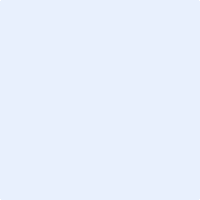 Straße / HausnummerTelefonPostleitzahlWohnortLand (falls Ausland)GPM-Mitgliedsnummer (falls vorhanden)GeburtstagGeburtsortE-Mail privat (bitte geben Sie hier eine Adresse an, um die Kommunikation auch langfristig sicherzustellen)Firmavollständige FirmenbezeichnungTelefonPostleitzahlStraße / HausnummerFirmensitzLandKundenbestellnummer     GPM-FirmenmitgliedschaftsnummerE-Mail geschäftlich (freiwillige Angabe)Frau/HerrName der ReferenzpersonName der FirmaPlz und Ort der FirmaStraße der FirmaTelefonnr. der Referenzperson Email der ReferenzpersonFrau/HerrName der ReferenzpersonName der FirmaPlz und Ort der FirmaStraße der FirmaTelefonnr. der Referenzperson Email der ReferenzpersonOrtDatumUnterschrift des Antragstellers